CLASSEMENT PAR EQUIPECLASSEMENT PAR EQUIPECLASSEMENT PAR EQUIPECLASSEMENT PAR EQUIPECLASSEMENT PAR EQUIPECLASSEMENT PAR EQUIPE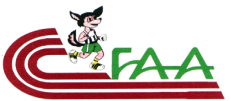 www.faa.dz.FEDERATION ALGERIENNE D’ATHLETISMELIGUE D’ATHLÉTISME DE BEJAIAChallenge National de Cross Country « La Soummam »ACHERCHOUR le 23 Décembre 2017LABBENJAMINS GARCONSBENJAMINS GARCONSBENJAMINS GARCONSBENJAMINS GARCONSBENJAMINS GARCONSBENJAMINS GARCONSBENJAMINS GARCONSBENJAMINS GARCONS    CLCLUBSCWClassement des athlètesClassement des athlètesClassement des athlètesClassement des athlètesTOTAL POINTS    CLCLUBSCW1°2°3°4°TOTAL POINTSAREO34815193678IRCS19223303186JSA151216254295CSA AGUELMIM156182685135CRHD2810294955143CSAF1921333457145JSK155134399160AMCB069525859178CMT1822276774190IRAK1920506566201AIN LAHDJEL2835385283218EA TASK0651547376254CSAA BOUSAADA28649194106355ACB064895107110360CSHB064093105135373RCA068788134146455AMB0661124137145467CSSET06104121125150500www.faa.dz.FEDERATION ALGERIENNE D’ATHLETISMELigue d’Athlétisme de BejaiaChallenge National de Cross Country « La Soummam »ACHERCHOUR le 23Décembre 2017LABMINIMES GARCONSMINIMES GARCONSMINIMES GARCONSMINIMES GARCONSMINIMES GARCONSMINIMES GARCONSMINIMES GARCONSMINIMES GARCONS    CLCLUBSCWClassement des athlètesClassement des athlètesClassement des athlètesClassement des athlètesTOTAL POINTS    CLCLUBSCW1°2°3°4°TOTAL POINTSIRCS19312131644APT15214222664AIN LAHDJEL2817364047140AMCB0624323556147EA TAS0615455057167CSAF198545860180OBBA3421387072201www.faa.dz.FEDERATION ALGERIENNE D’ATHLETISMELigue d’Athlétisme de BejaiaChallenge National de Cross Country « La Soummam »ACHERCHOUR le 23Décembre 2017LABU18 GARCONSU18 GARCONSU18 GARCONSU18 GARCONSU18 GARCONSU18 GARCONSU18 GARCONSU18 GARCONS    CLCLUBSCWClassement des athlètesClassement des athlètesClassement des athlètesClassement des athlètesTOTAL POINTS    CLCLUBSCW1°2°3°4°TOTAL POINTSSD MARSA021231622JSH MCIF28515172158CSAF19920262782U20 GARCONSU20 GARCONSU20 GARCONSU20 GARCONSU20 GARCONSU20 GARCONSU20 GARCONSU20 GARCONS    CLCLUBSCWClassement des athlètesClassement des athlètesClassement des athlètesClassement des athlètesTOTAL POINTS    CLCLUBSCW1°2°3°4°TOTAL POINTSCAAT TELAGH22915242876O. KECHIDA05217333678CSAF191418293091SENIORS HOMMESSENIORS HOMMESSENIORS HOMMESSENIORS HOMMESSENIORS HOMMESSENIORS HOMMESSENIORS HOMMESSENIORS HOMMES    CLCLUBSCWClassement des athlètesClassement des athlètesClassement des athlètesClassement des athlètesTOTAL POINTS    CLCLUBSCW1°2°3°4°TOTAL POINTSASAPC ALGER163461831CSAF19920232779ECB0616192463122www.faa.dz.FEDERATION ALGERIENNE D’ATHLETISMELigue d’Athlétisme de BejaiaChallenge National de Cross Country « La Soummam »ACHERCHOUR le 23Décembre 2017LABBENJAMINES FILLESBENJAMINES FILLESBENJAMINES FILLESBENJAMINES FILLESBENJAMINES FILLESBENJAMINES FILLESBENJAMINES FILLESBENJAMINES FILLES    CLCLUBSCWClassement des athlètesClassement des athlètesClassement des athlètesClassement des athlètesTOTAL POINTS    CLCLUBSCW1°2°3°4°TOTAL POINTSCSJ AIT AISSI153481227ACSA0626323777JSA151019262782MBB06711245092CSAF1916182941104EMSA0617475564183CRB0613545674197ECB0630586283233JSBM0642525386233ASFJ0620259497236AMCB0645818487297www.faa.dz.FEDERATION ALGERIENNE D’ATHLETISMELigue d’Athlétisme de BejaiaChallenge National de Cross Country « La Soummam »ACHERCHOUR le 23Décembre 2017LABMINIMES FILLESMINIMES FILLESMINIMES FILLESMINIMES FILLESMINIMES FILLESMINIMES FILLESMINIMES FILLESMINIMES FILLES    CLCLUBSCWClassement des athlètesClassement des athlètesClassement des athlètesClassement des athlètesTOTAL POINTS    CLCLUBSCW1°2°3°4°TOTAL POINTS1ECB0624172144CSAA GUELMIM15812192665CSA LD15911232568JSA155313639111EMSA0620222449115ASFJ067284457136CSHB066375058151EA TAS0627454852172CAMOA0613515371188CRB0659616373256www.faa.dz.FEDERATION ALGERIENNE D’ATHLETISMELigue d’Athlétisme de BejaiaChallenge National de Cross Country « La Soummam »ACHERCHOUR le 23Décembre 2017LABU18 FILLESU18 FILLESU18 FILLESU18 FILLESU18 FILLESU18 FILLESU18 FILLESU18 FILLES    CLCLUBSCWClassement des athlètesClassement des athlètesClassement des athlètesClassement des athlètesTOTAL POINTS    CLCLUBSCW1°2°3°4°TOTAL POINTSECB06610162153CAAT TELAGH221519202276U20 FILLESU20 FILLESU20 FILLESU20 FILLESU20 FILLESU20 FILLESU20 FILLESU20 FILLES    CLCLUBSCWClassement des athlètesClassement des athlètesClassement des athlètesClassement des athlètesTOTAL POINTS    CLCLUBSCW1°2°3°4°TOTAL POINTSCAAT TELAGH221314161760SENIORS DAMESSENIORS DAMESSENIORS DAMESSENIORS DAMESSENIORS DAMESSENIORS DAMESSENIORS DAMESSENIORS DAMES    CLCLUBSCWClassement des athlètesClassement des athlètesClassement des athlètesClassement des athlètesTOTAL POINTS    CLCLUBSCW1°2°3°4°TOTAL POINTSASAPC ALGER16234615CAAT TELAGH221317181967